دانشکده علوم پزشکی اسد آبادمرکز آموزشی درمانی قائم عجمعاونت آموزشی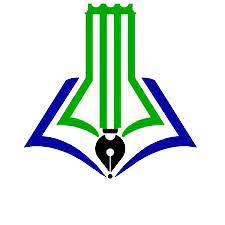 فرم ثبت و گزارش دهی خطاهمکار گرامی/ فراگیر محترم، با توجه به اهمیت یادگیری از خطاهای پزشکی در راستای اصلاح فرآیندها و افزایش کیفیت خدمات درمانی، فرم گزارش دهی خطاهای پزشکی در اختیار شما قرار داده شد. خواهشمند است جهت جلوگیری از بروز خطاهای مشابه و تکراری در بیمارستان این فرم را به دقت مطالعه و تکمیل نمایید. از همکاری و احساس مسئولیت شما صمیمانه قدردانی می نماییم.امضای فرد تکمیل کنندهنام و نام خانوادگی:سمت:تاریخ  تکمیل فرم:تاریخ انجام خطا:آیا شما فرد انجام دهنده خطا بودید؟در صورت جواب منفی به سئوال قبل نام فرد خاطی:محل انجام خطا:مربی مربوطه:خطای اتفاق افتاده و دلایل احتمالی بروز آن شرح دهید:آیا خطا منجر به آسیب بیمار شده است؟آیا خطا منجر به آسیب تجهیزات پزشکی شده است؟آیا خطا منجر به آسیب پرسنل شده است؟هر پیشنهادی که برای جلوگیری از بروز موارد مشابه دارید و یا پیشگیری از وقوع خطاهای بالقوه ای که هنوز رخ نداده اند را ذکر نمایید.